Once you locate a piece of property or properties from the surplus list that you are interested in placing an offer to purchase on, please contact me at the email address listed below to ensure that the property or properties are available.  In order to place an offer to purchase on any property that you find on the surplus property list you will need to make an appointment with me to place the offer.  There is a document that you will need to sign (an offer to purchase).  When you consider how much you would like to offer please keep in mind that our Board of County Commissioners are asking that you would offer an amount close to what the county paid out when it was foreclosed on.  When you contact me to inquire about a particular piece of property, I will be able to give you that amount.  When you place your offer with me you will need to pay 5% or $150.00, (in the form of cash or cashier’s check) whichever amount is greater, of your offer as a deposit.  You will have to pay a $120.00 advertising fee.  The advertising fee is for the notice of bid that we are required to run in our local newspaper one time.  The bid will remain open for 10 days.  Your offer will be presented to the Board of County Commissioners for acceptance or denial.  If your offer is accepted we will run the notice of bid in the paper.  If your bid is upset I will let you know.  You may bid again if you wish.  Once the 10 day upset bid period has expired you will have to bring in the balance of your bid.  After you bring in your final payment your offer will be finalized by the Board of County Commissioners and you will receive a quit claim deed to the property.For an appointment, please send an email to crystal.atkinson@co.robeson.nc.us along with the parcel number or numbers that you are interested in placing an offer on.Robeson County Surplus Property Information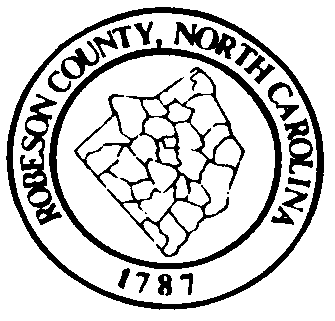 